Week beginning June 22ndthMaths Challenge 1What 3d shapes can you see around you?This week we will be identifying and describing different3d shapes.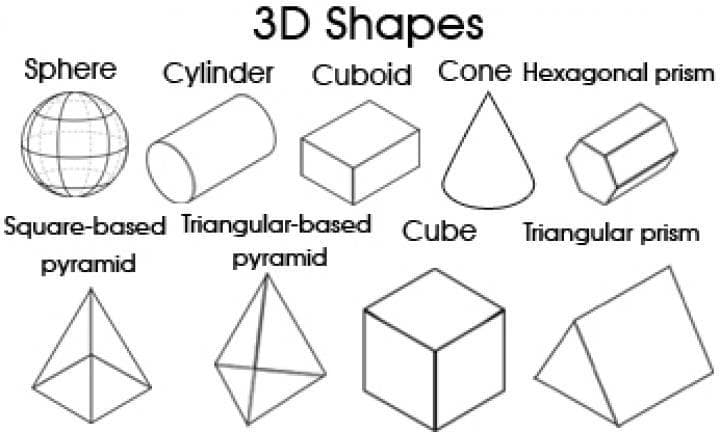 Shapes are all around us. Go on a shape hunt and see which 5d shapes you can find.What sort of 3d shapes can you see most of?Are there any 3d shapes that it is hard to find?3d shapeObjectcuboidcereal box